Name: _____________________________					January 10, 2018Kobrin/Losquadro								Math 8 Unit 6 Quiz Review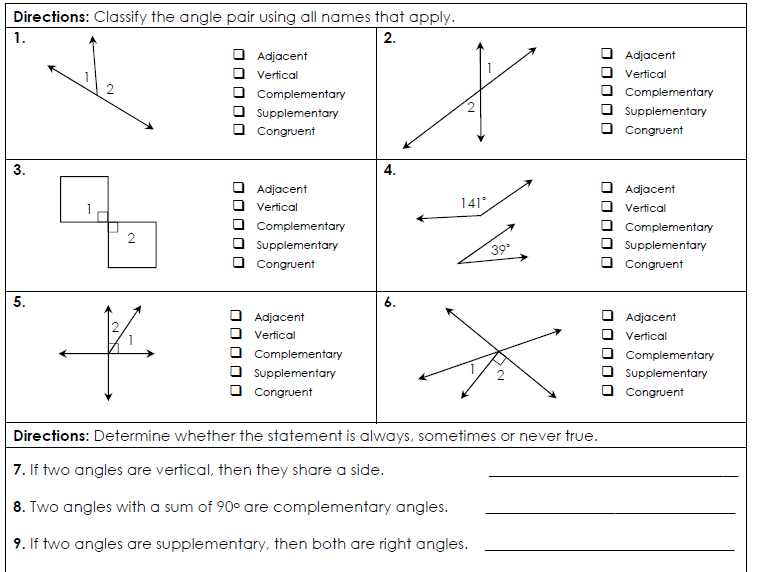 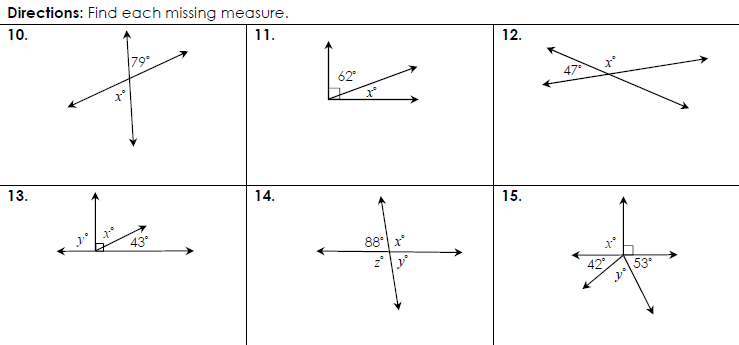 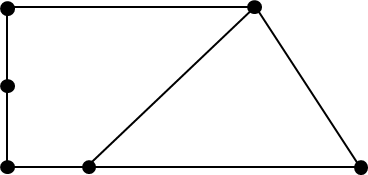 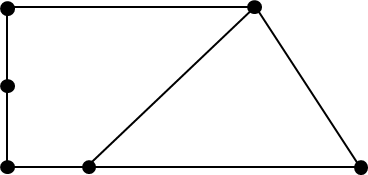 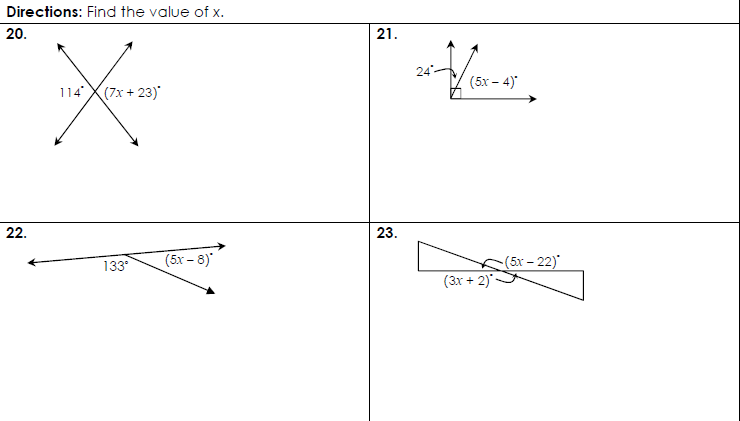 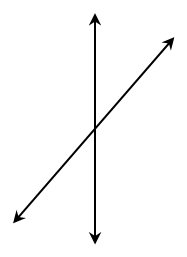 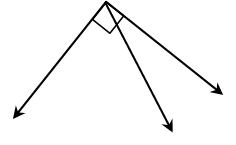 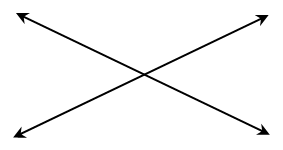 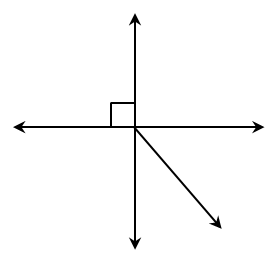 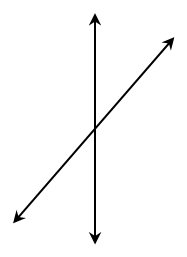 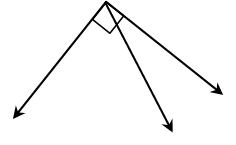 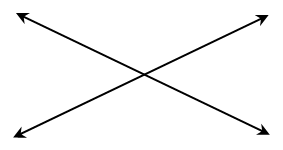 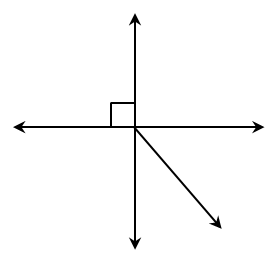 28. If ∠1 and ∠2 are complementary and their measures are in the ratio of 2:3.  Find the 1 & m2. 29.  E and F are vertical angles. If mE = (5x + 55)° and mF = (11x – 53)°, find mE. 30. Q and R are complementary angles. If mQ = (31 – 3x)° and mR = (19x – 5)°, find mR.31. V and W are supplementary angles. If mV is two degrees less than six times the measure of W, find the measure of each angle.32. A and B are complementary angles. If mB is fourteen degrees more than the measure of A, find the measure of each angle. 